Муниципальное дошкольное образовательное учреждение детский сад №3 «Ивушка» ЯМРРазвлечение для детей младшего дошкольного возраста 4-5 лет«День семьи, любви и верности»                          Подготовили воспитатели: Оралова М.Е.,                                                                                          Белозерова С.Н                                                              Провели воспитатели: Оралова М.Е.,                                                                                                                Брызгалова А.В.                                                                    08.07.2021г.Цель:  Закрепить представление о семье и родственных отношениях, путём приобщения к русской истории, семейным ценностям и традициям посредством игровой и коллективной работы.Задачи:
1.Формировать представление о семье как о людях, которые живут рядом.
2.Развивать монологическую и диалогическую формы речи.
3.Воспитывать любовь и уважение к членам семьи.
Оборудование: ватман с нарисованной берёзой, клей карандаш, клеёнки, ножницы, шаблоны ромашки и берёзовых листочков, столы, мольберт, цветные карандаши, музыкальное сопровождение.«Предварительная работа: Рассматривание семейных фотографий. Рассказы детей о своих близких. Разучивание пальчиковых игр, физкультминуток по теме. Беседа о семье. Просмотр фильма «Сказ о Петре и Февронии».                                                               Ход:Воспитатель: Ребята, есть праздник, который так и называется - «День семьи, любви и верности». Празднуют в России летом — 8 июля. Покровителями семейного счастья, любви и верности на Руси считаются Святые Петр и Феврония, а их супружеский союз — образцом христианского брака.Воспитатель: (обращение к детям).        Я предлагаю встать в круг и взяться за руки.  Когда мы подаем руку своему соседу, то передаем частицу своего тепла.   Ребята,    наш круг объединил нас с вами в одно целое, настоящий        семейный круг.  А если наш круг семейный, то, что можно сказать про нас, кто мы? (семья).Воспитатель: А что такое семья?Семья - это дом. Семья - это мир, где царят любовь, преданность. Это одни на всех радости и печали. Это привычки и традиции. А ещё это опора во всех бедах и несчастьях. Это крепость, за стенами которой могут царить лишь покой и любовь.Семья - это мама, и папа, и дед,
Бабуля готовит нам вкусный обед.
В семье ещё братья и сёстры бывают.
Семья - это Я,
И меня называют:
Котёнок и лапочка, заинька, птичка...
Мне кто - то братишка, а кто - то сестричка.
Семья - где все любят меня и ласкают,
И лучше СЕМЬИ ничего не бывает!!!
                                           (Елена Таранова)Воспитатель: А сейчас я предлагаю вам поиграть в игру, которая называется «Вопрос-ответ».
1. Если в семье все заботятся друг о друге.
Какая это семья? (заботливая) 
2. В семье все дружат друг с другом.
Какая семья? (дружная) 
3. В семье все играют на музыкальных инструментах, слушают музыку.
Какая семья? (музыкальная)
4. В семье все занимаются спортом.
Какая семья? (спортивная)
5. В семье много детей.
Какая семья? (многодетная)Воспитатель: Молодцы, вы все были очень внимательны и ответили всё правильно.Воспитатель: - Как хорошо, что теперь есть такой праздник! - У каждого человека есть своя семья, свой дом. И где бы мы ни были, мы всегда помним о нем, он притягивает нас своим теплом. Дом - это не только крыша над головой, это твоя семья и самые близкие тебе люди: родители, сестры, братья, дедушки и бабушки.У праздника очень нежный символ - цветок ромашки. Знаете, почему символ праздника - ромашка? Это самый известный и самый распространенный цветок в России, а День семьи, любви и верности отмечается в самую цветущую летнюю пору. Кроме того, в России ромашка издревле была символом любви. Отмечая этот праздник, мы говорим о любви и верности в крепкой семье, и ромашка с множеством лепестков как раз и напоминает нам такую семью.Воспитатель:  Я предлагаю вам ребята поиграть ещё в одну  игру.Игра с мячом «Мяч в руки бери и ласково о своей семье скажи».(Все встают в круг и передают мяч по кругу с ласковыми словами о своей семье).Воспитатель: Молодцы! Очень хорошо играли, и сейчас предлагаю всем присесть за столы и вместе сделать общую коллективную работу, берёзу в ромашковом поле «Символ семьи, любви и верности».Воспитатель: А перед этим, давайте разомнём наши пальчики! (проводится пальчиковая игра)Пальчиковая игра «Наша семья»Этот пальчик большой - это папа дорогой.Рядом с папой - наша мама.Рядом с мамой - брат старшой.Вслед за ним сестренка - милая девчонка.И самый маленький крепыш-это славный наш малыш.Воспитатель: Ну, вот наш праздник подходит к концу. Но ваша семья остаётся с вами навсегда.Давайте семейные ценности чтить,Давайте всегда своих близких любить.Ведь только в семье мы поддержку найдём.Пусть будет всегда полной чашей ваш дом!                                                         ФОТООТЧЁТ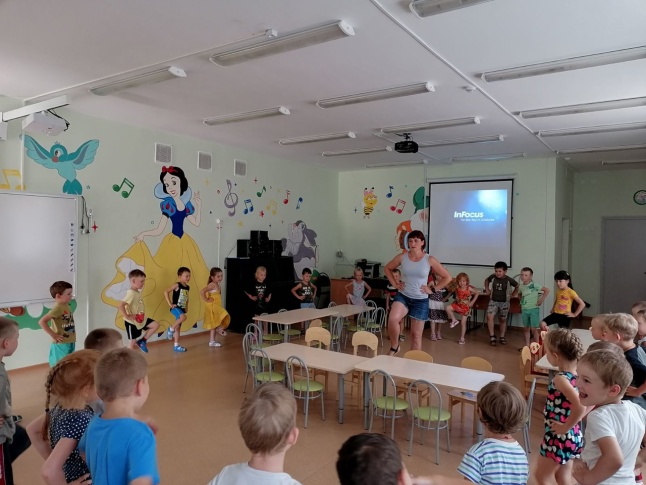 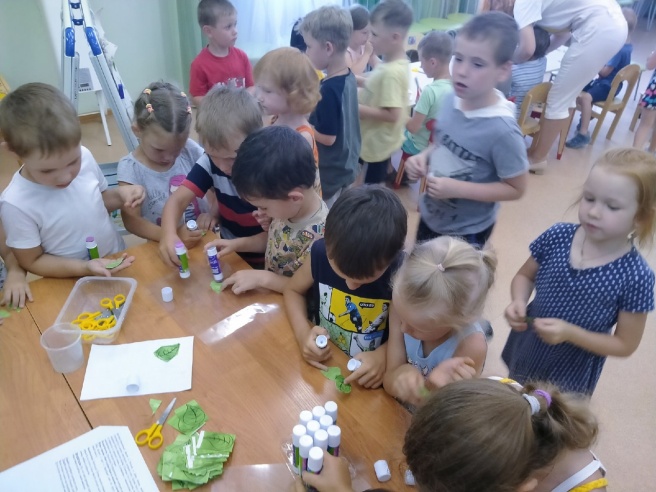 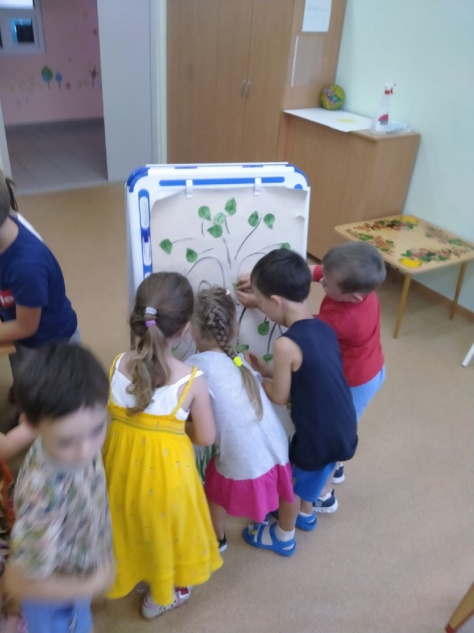 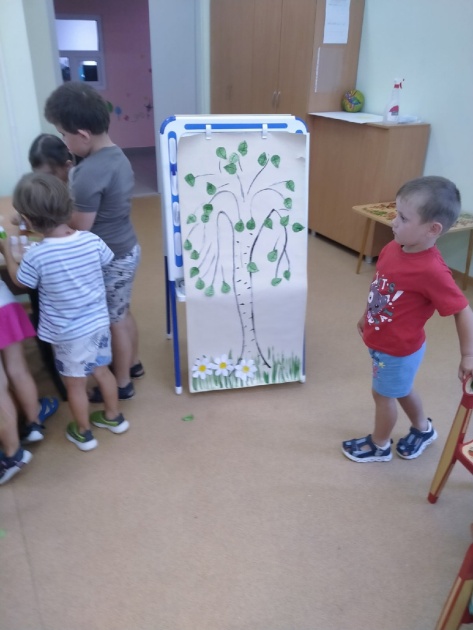 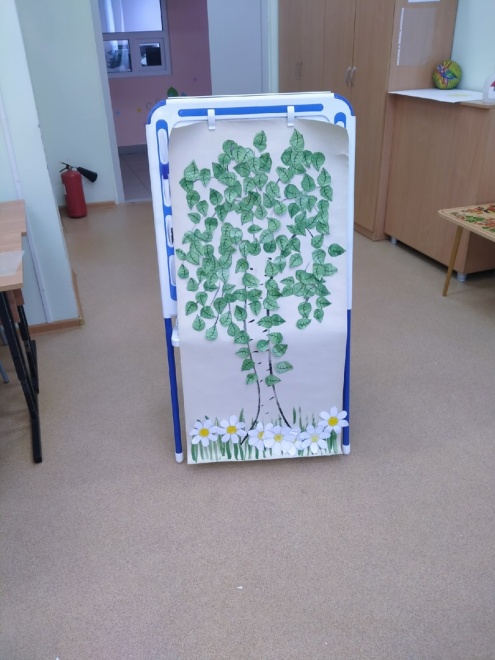 